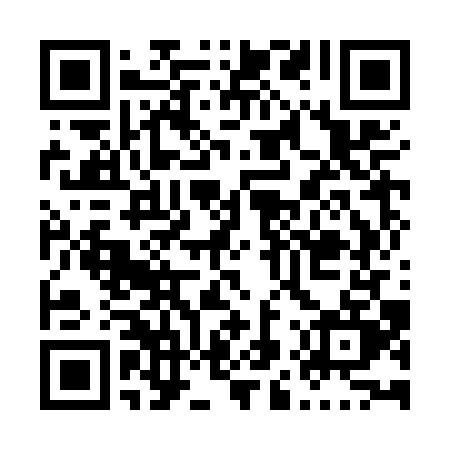 Prayer times for Point Enragee, Newfoundland and Labrador, CanadaMon 1 Jul 2024 - Wed 31 Jul 2024High Latitude Method: Angle Based RulePrayer Calculation Method: Islamic Society of North AmericaAsar Calculation Method: HanafiPrayer times provided by https://www.salahtimes.comDateDayFajrSunriseDhuhrAsrMaghribIsha1Mon3:175:191:156:429:1111:132Tue3:175:191:156:429:1111:133Wed3:185:201:166:429:1111:134Thu3:185:211:166:429:1011:135Fri3:195:221:166:429:1011:136Sat3:195:221:166:429:1011:137Sun3:205:231:166:419:0911:138Mon3:205:241:166:419:0811:129Tue3:215:251:176:419:0811:1210Wed3:225:261:176:419:0711:1111Thu3:235:271:176:409:0711:1012Fri3:255:281:176:409:0611:0813Sat3:265:281:176:409:0511:0714Sun3:285:291:176:399:0411:0515Mon3:305:301:176:399:0411:0416Tue3:325:311:176:399:0311:0217Wed3:345:321:176:389:0211:0018Thu3:355:341:176:389:0110:5919Fri3:375:351:186:379:0010:5720Sat3:395:361:186:378:5910:5521Sun3:415:371:186:368:5810:5322Mon3:435:381:186:358:5710:5123Tue3:455:391:186:358:5610:5024Wed3:475:401:186:348:5510:4825Thu3:495:411:186:338:5310:4626Fri3:515:431:186:338:5210:4427Sat3:535:441:186:328:5110:4228Sun3:555:451:186:318:5010:4029Mon3:575:461:186:308:4810:3830Tue3:595:481:186:308:4710:3631Wed4:015:491:186:298:4610:33